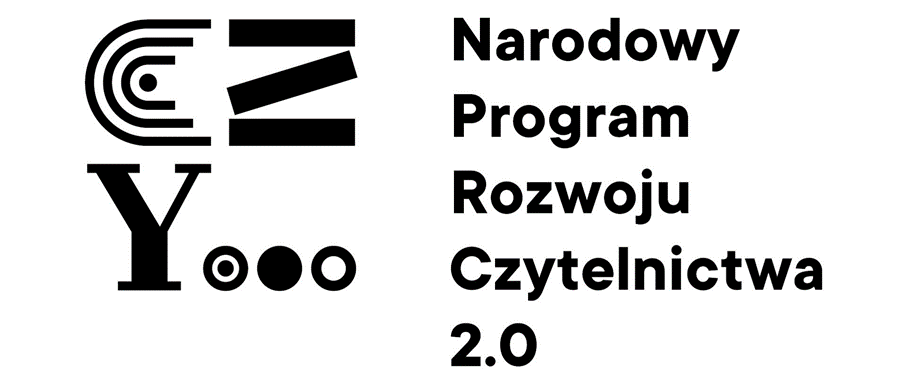 Powiat suski we wrześniu 2021r.  złożył wniosek do Małopolskiego Urzędu Wojewódzkiego w Krakowie w ramach projektu „Narodowy Program Rozwoju Czytelnictwa 2.0 na lata 
2021-2025”.Z Programu mogą skorzystać m.in. szkoły ponadpodstawowe, z wyłączeniem branżowych szkół II stopnia, szkół dla dorosłych i szkół policealnych prowadzących kształcenie w formie stacjonarnej lub zaocznej. 
W wyniku pozytywnej oceny formalnej i merytorycznej Powiat otrzymał dofinansowanie w wysokości 36 000,00 zł, wkład własny wyniósł 9 000,00 zł. Podział środków finansowych dla szkół biorących udział w projekcie kształtuje się następująco:Liceum Ogólnokształcące Nr I im. Marii Skłodowskiej – Curie w Suchej Beskidzkiej  - 15 000,00 zł. (w tym wkład własny 3 000,00 zł.),Zespół Szkół im. H. Kołłątaja w Jordanowie – 15 000,00 zł. . (w tym wkład własny 3 000,00 zł.),Zespół Szkół im. bł. ks. P. Dańkowskiego w Jordanowie – 15 000,00 zł. (w tym wkład własny 3 000,00 zł.).Uzyskane wsparcie finansowe zostanie przeznaczone: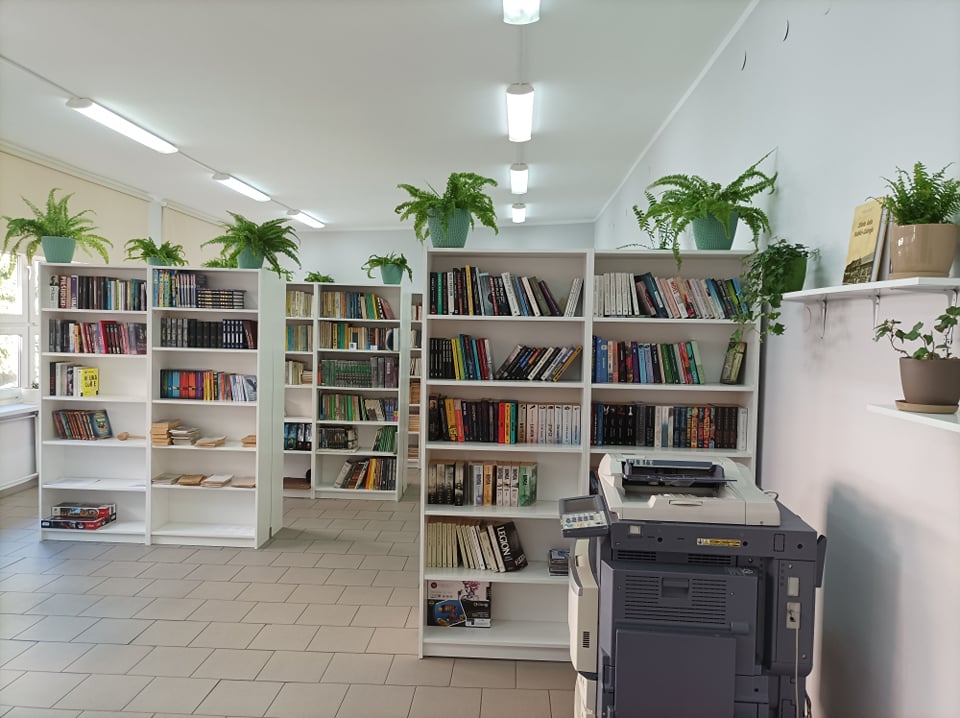 na zakup książek będących nowościami wydawniczymi i niebędących podręcznikami,na zakup nowych elementów wyposażenia do bibliotek:zakup sprzętu komputerowego do wykorzystania przez nauczyciela bibliotekarza, zakup oprogramowania dla bibliotek,zakup czytników ebooków,na zakup elementów wyposażenia  wnętrza biblioteki, w szczególności regałów, półek, biurek, szaf, foteli i elementów oświetlenia oraz realizację działań promujących czytelnictwo.